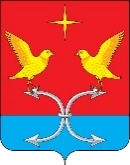 РОССИЙСКАЯ ФЕДЕРАЦИЯОРЛОВСКАЯ ОБЛАСТЬКОРСАКОВСКИЙ РАЙОНСПЕШНЕВСКИЙ СЕЛЬСКИЙ СОВЕТ НАРОДНЫХ ДЕПУТАТОВРЕШЕНИЕот «23» июня 2021 года                                                 № 107                                  (56-е заседание)О назначении выборов депутатов Спешневского сельского Совета народных депутатов Корсаковского района Орловской области созыва 2021-2026 годовВ соответствии со ст. 10 Федерального закона от 12 июня 2002 года № 67-ФЗ «Об основных гарантиях избирательных прав и права на участие в референдуме граждан Российской Федерации», частью 2 ст. 23 Федерального закона от 6 октября 2003 года № 131-ФЗ «Об общих принципах организации местного самоуправления в Российской Федерации», Уставом Спешневского сельского поселения Корсаковского района Орловской области Спешневский сельский Совет народных депутатов                                                          РЕШИЛ:  Назначить выборы депутатов Спешневского сельского Совета народных депутатов Корсаковского района Орловской области созыва 2021-2026 годов на 19 сентября 2021 года.Опубликовать решение в газете «Восход» Корсаковского района не позднее чем через пять дней со дня принятия решения.Направить решение в Территориальную избирательную комиссию Корсаковского района Орловской области.Контроль за исполнением решения оставляю за собой.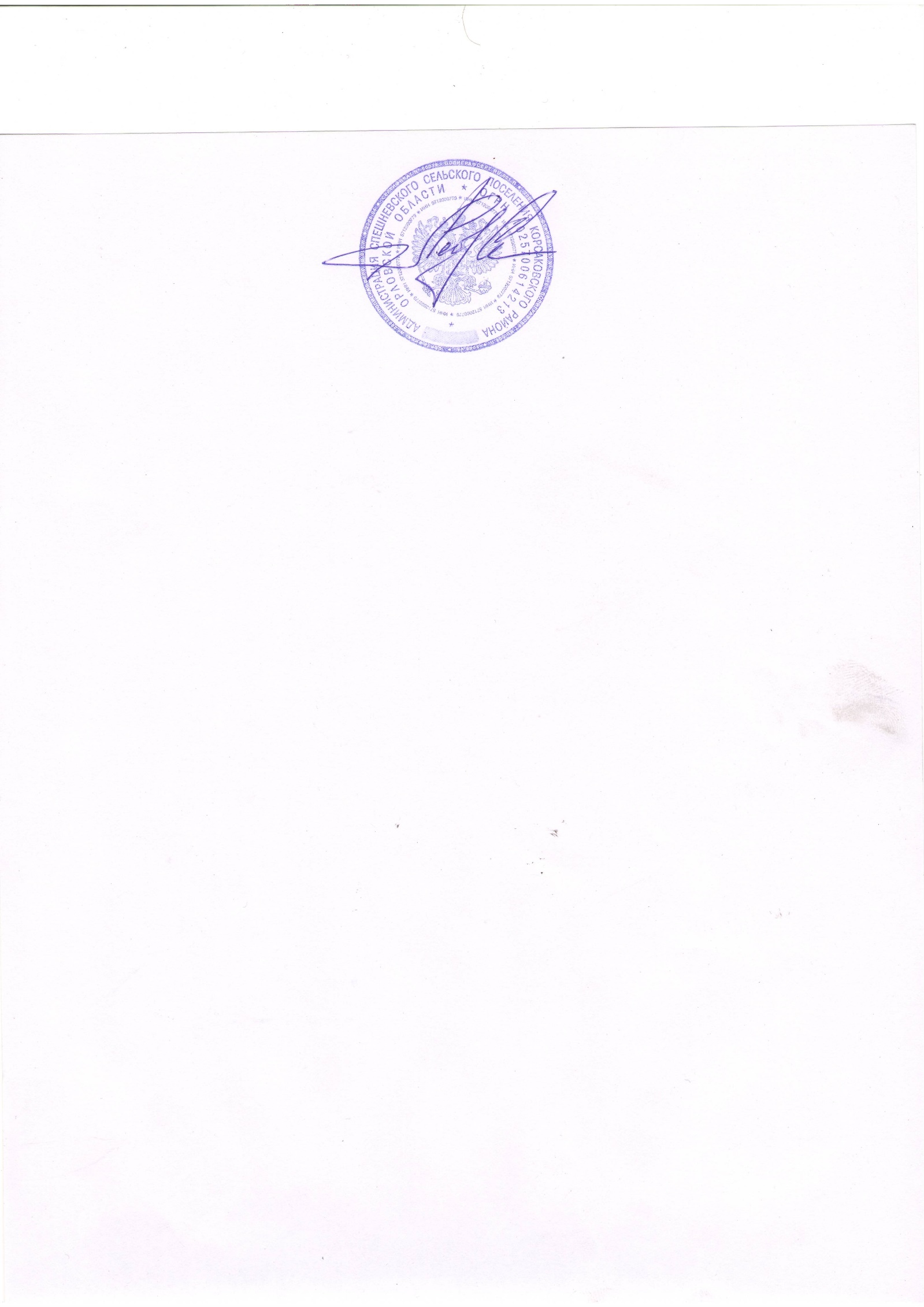  Глава Спешневского сельского поселения                                  С.В. Лемягов